At Greenholm we want all our children to be happy, 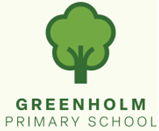 confident, motivated and ready for success!Class Teacher Job DescriptionEmployment detailsJob title: 			Classroom teacher Reports to (job title):		Head Teacher  Type of position 		Full time Duties and ResponsibilitiesGeneral DutiesUndertaking duties as required in the ‘Teachers’ Standards’Displaying commitment to the ethos and success of the school. Contributing to the school’s process of self-evaluation and development. Being familiar with the school’s systems, structures, policies and procedures. Actively supporting school activities where required, including attending educational trips, extra-curricular activities and parents’ evenings, which may require some out-of-hours availability. TeachingDelivering learning in accordance with the curriculum, national guidelines and the school’s strategy.Teaching a Year 3 class of approximately 30 pupils.Planning a varied, balanced and appropriate curriculum which supports the needs of all pupils and ensures all pupils reach their potential. Adapting teaching styles to suit all pupils and providing a supportive learning environment. Differentiating resources and equipment so lessons can be accessed by all pupils. Self-evaluating their teaching to improve effectiveness. Pupil SupportCarrying out other duties that support pupils’ learning while operating in accordance with the school’s policies and procedures.Working as part of a team to evaluate and develop pupils’ learning needs. Enforcing the school’s Behaviour Policy through effective classroom management. Encouraging pupils to develop and use their creativity and initiative, gain increased independence, and undertake new responsibilities. Being familiar with the ‘Special educational needs and disability code of practice: 0 to 25 years’ and supporting pupils with SEND appropriately. Understanding the school’s safeguarding procedures and actively promoting pupils’ wellbeing and safety.Monitoring and reporting Being committed to the school’s target setting and monitoring systems for pupil progress. Systematically assessing and recording pupils’ academic progress and other areas of their progress and using the results to inform lesson planning decisions. Monitoring pupils’ classwork and homework, providing feedback and setting informed targets. Delivering relevant national assessments in line with the relevant frameworks. Reporting on individual pupils’ progress to the headteacher and parents, as required. TrainingKeeping up-to-date with, and remaining knowledgeable about, the requirements of the curriculum and national guidelines. Undertaking relevant CPD. Communication Liaising with the curriculum lead to ensure teaching is delivered in line with school expectations and goals.Working with the SENCO to ensure pupils with SEND are appropriately supported.  Working with the DSL and their deputies to ensure safeguarding is promoted. Working with the designated teacher for LAC to support LAC and previously LAC. Please note that this is illustrative of the general nature and level of responsibility of the role. It is not a comprehensive list of all tasks that the classroom teacher will carry out. The postholder may be required to do other duties appropriate to the level of the role.Greenholm Primary is committed to creating a diverse workforce. We’ll consider all qualified applicants for employment without regard to sex, race, religion, belief, sexual orientation, gender reassignment, pregnancy, maternity, age, disability, marriage or civil partnership. Person specification EssentialDesirableQualifications and trainingThe successful candidate will:Have QTS.Be willing to undertake relevant CPD. Relevant professional qualification First aid trainingExperienceThe successful candidate will:Have previous experience of working in a school. Previous experience teaching KS2 or EYFSPrevious experience working in partnership with parentsExperience working as part of a team Experience working with pupils with SEND Experience working with children who have challenging behaviour Experience working with children with EAL Knowledge and skillsThe successful candidate will have:A sound understanding of the primary curriculum. Excellent behaviour management skills. Excellent inter-personal skills. The ability to work as part of a team. Excellent planning and organisational skills. Effective oral and written communication skills. Knowledge of key performance indicators and the ability to use them to monitor progress. Awareness of the needs of pupils with EAL. Awareness of the needs of pupils with SEND. An understanding of how a pupil’s learning is affected by their intellectual, emotional, and social development, and the stages of child development. An understanding of the importance of parental involvement Effective use of assessment for learning and adaptive teaching strategies that ensure all children make good progressPersonal qualitiesThe successful candidate will:Be committed to teaching. Supportive of their colleagues. Have good attendance and punctuality. Be proactive in the working environment. Be enthusiastic and positive. Be able to accommodate to changes in priorities. Be able to anticipate workload and plan ahead. Be able to develop effective relationships with parents. Be able to encourage and enable others to reach their full potential.  Self-confidence Ability to relate well to other professionals A flexible approach 